БАШКОРТОСТАН РЕСПУБЛИКАҺЫ БӨРЙӘН РАЙОНЫ МУНИЦИПАЛЬ РАЙОНЫНЫҢ ИСКЕ СОБХАНҒОЛ АУЫЛ  СОВЕТЫ АУЫЛ БИЛӘМӘҺЕ ХАКИМИӘТЕ 453580, ИСКЕ СОБХАНҒОЛ АУЫЛЫСАЛАУАТ УРАМЫ, 38. тел. (34755) 3-68-00АДМИНСТРАЦИЯ СЕЛЬСКОГОПОСЕЛЕНИЯ СТАРОСУБХАНГУЛОВСКИЙ СЕЛЬСОВЕТМУНИЦИПАЛЬНОГО РАЙОНАБУРЗЯНСКИЙ РАЙОН РЕСПУБЛИКИ БАШКОРТОСТАН453580, с. Старосубхангуловоул. Салавата, 38 тел. (34755) 3-68-00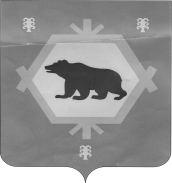 __________________________________________________________________            ҠАРАР                                                       ПОСТАНОВЛЕНИЕ«29»  сентября 2023 й.                 № 22-п                «29»  сентябрь 2023 г.	Об утверждении Регламента реализации Администрацией сельского поселения Старосубхангуловский сельсовет муниципального района Бурзянский район 
Республики Башкортостан полномочий администратора доходов 
бюджета сельского поселения Старосубхангуловский сельсовет муниципального района Бурзянский район Республики Башкортостан по взысканию дебиторской задолженности по платежам в бюджет, 
пеням и штрафам по ним В соответствии со статьей 160.1 Бюджетного кодекса Российской Федерации, руководствуясь Уставом сельского поселения Старосубхангуловский сельсовет муниципального района Бурзянский район Республики Башкортостан,  постановляю:1. Утвердить прилагаемый Регламент реализации Администрацией сельского поселения Старосубхангуловский сельсовет муниципального района Бурзянский район Республики Башкортостан полномочий администратора доходов бюджета сельского поселения Старосубхангуловский сельсовет муниципального района Бурзянский район Республики Башкортостан по взысканию дебиторской задолженности по платежам в бюджет, пеням и штрафам по ним. 2. Контроль за исполнением настоящего постановления возложить 
на специалиста по налогам Валитову Айгизу Ринатовну.Глава сельского поселения Старосубхангуловский сельсовет	                    			Р.Р. ШахниязовРЕГЛАМЕНТ 
реализации администрацией сельского поселения Старосубхангуловский сельсовет муниципального района Бурзянский район Республики Башкортостан полномочий администратора доходов бюджета сельского поселения Старосубхангуловский сельсовет муниципального района Бурзянский район Республики Башкортостан по взысканию дебиторской задолженности по платежам в бюджет, 
пеням и штрафам по ним 1. Общие положения1.1. Настоящий Регламент реализации Администрацией сельского поселения Старосубхангуловский сельсовет муниципального района Бурзянский район Республики Башкортостан полномочий администратора доходов бюджета сельского поселения Старосубхангуловский сельсовет муниципального района Республики Башкортостан по взысканию дебиторской задолженности 
по платежам в бюджет, пеням и штрафам по ним (далее соответственно – Регламент, Администрация) устанавливает порядок реализации полномочий администратора доходов бюджета сельского поселения Старосубхангуловский сельсовет муниципального района Республики Башкортостан по взысканию дебиторской задолженности по платежам в бюджет, пеням и штрафам по ним Администрацией.1.2. Регламент разработан в соответствии со статьей 160.1 Бюджетного кодекса Российской Федерации, Общими требованиями к регламенту реализации полномочий администратора доходов бюджета по взысканию дебиторской задолженности по платежам в бюджет, пеням и штрафам по ним, утвержденными приказом Министерства финансов Российской Федерации от 18 ноября 2022 года № 172н, в целях реализации комплекса мер, направленных на улучшение качества администрирования доходов бюджета сельского поселения Старосубхангуловский сельсовет муниципального района Бурзянский район Республики Башкортостан, повышения эффективности работы с просроченной дебиторской задолженностью и принятия своевременных мер по ее взысканию.1.3. В целях настоящего Регламента просроченной дебиторской задолженностью по доходам является не исполненное в установленный срок физическим лицом, в том числе индивидуальным предпринимателем, или юридическим лицом (далее – должник) обязательство о перечислении денежных средств в бюджет муниципального района Бурзянский район Республики Башкортостан по доходам, администрируемым Администрацией.1.4. Ответственными за работу по взысканию дебиторской задолженности по доходам бюджета сельского поселения Старосубхангуловский сельсовет муниципального района Бурзянский район Республики Башкортостан, администрируемым Администрацией, являются структурные подразделения администрации согласно Перечню доходов бюджета сельского поселения Старосубхангуловский сельсовет муниципального района Республики Башкортостан, закрепленных за отделами администрации муниципального района Бурзянский район Республики Башкортостан, утвержденному распоряжением администрации сельского поселения Старосубхангуловский сельсовет муниципального района Бурзянский район Республики Башкортостан от __ декабря 2014 года № (далее – отделы администрации). 1.5. Ответственным за организацию, координацию работы по взысканию отделами администрации дебиторской задолженности по доходам, является муниципальное казенное учреждение "Централизованная бухгалтерия муниципального района Бурзянский район Республики Башкортостан" (далее – бухгалтерия).1.6. Обмен информацией (первичными учетными документами) между отделами администрации и бухгалтерией осуществляется с учетом положений приказов Министерства финансов Российской Федерации от 15 апреля 2021 года № 61н «Об утверждении унифицированных форм электронных документов бухгалтерского учета, применяемых при ведении бюджетного учета, бухгалтерского учета государственных (муниципальных) учреждений, и Методических указаний по их формированию и применению» и от 30 марта 2015 года № 52н «Об утверждении форм первичных учетных документов и регистров бухгалтерского учета, применяемых органами государственной власти (государственными органами), органами местного самоуправления, органами управления государственными внебюджетными фондами, государственными (муниципальными) учреждениями, и Методических указаний по их применению».Первичный учетный документ составляется в срок не позднее 1 рабочего дня с даты наступления факта хозяйственной жизни в форме документа, подписанного руководителем или уполномоченным им на то лицом, с отражением в нем всех реквизитов, предусмотренных унифицированной формой документа и принимается к бюджетному учету.Отделами администрации осуществляется своевременное составление (предоставление) первичных учетных документов, обосновывающих возникновение дебиторской задолженности по доходам или оформляющих операции по ее увеличению (уменьшению) и направление указанных документов в бухгалтерию для отражения в бюджетном учете.Отделы администрации в целях сбора и актуализации данных о состоянии дебиторской задолженности по доходам направляют запросы в бухгалтерию.Бухгалтерия в течение 10 календарных дней с даты получения запроса от отдела администрации направляет информацию о числящейся дебиторской задолженности по доходам в бюджетном учете.2. Мероприятия по недопущению образования просроченнойдебиторской задолженности по доходам, выявлению факторов,влияющих на образование просроченной дебиторскойзадолженности по доходамВ рамках недопущения образования просроченной дебиторской задолженности по доходам, выявления факторов, влияющих на образование просроченной дебиторской задолженности по доходам, отделы администрации: 1) на постоянной основе осуществляют контроль за правильностью исчисления, полнотой и своевременностью осуществления платежей в бюджет сельского поселения Старосубхангуловский сельсовет муниципального района Бурзянский район Республики Башкортостан, пеням и штрафам по ним, в том числе:за фактическим зачислением платежей в бюджет сельского поселения Старосубхангуловский сельсовет муниципального района Бурзянский район Республики Башкортостан в размерах и сроки, установленные законодательством Российской Федерации, договором (контрактом);за погашением (квитированием) начислений соответствующими платежами, являющимися источниками формирования доходов бюджета сельского поселения Старосубхангуловский сельсовет муниципального района Республики Башкортостан в Государственной информационной системе о государственных и муниципальных платежах (далее – ГИС ГМП), предусмотренной статьей 21.3 Федерального закона от 27 июля 2010 года № 210-ФЗ «Об организации предоставления государственных и муниципальных услуг», за исключением платежей, являющихся источниками формирования доходов бюджетов бюджетной системы Российской Федерации, информация, необходимая для уплаты которых, включая подлежащую уплате сумму, не размещается в ГИС ГМП, перечень которых утвержден приказом Министерства финансов Российской Федерации от 25 декабря 2019 года 
№ 250н «О перечне платежей, являющихся источниками формирования доходов бюджетов бюджетной системы Российской Федерации, информация, необходимая для уплаты которых, включая подлежащую уплате сумму, 
не размещается в Государственной информационной системе 
о государственных и муниципальных платежах»;за исполнением графика платежей в связи с предоставлением отсрочки или рассрочки уплаты платежей и погашением дебиторской задолженности 
по доходам, образовавшейся в связи с неисполнением графика уплаты платежей в бюджет сельского поселения Старосубхангуловский сельсовет муниципального района Бурзянский район Республики Башкортостан, а также за начислением процентов за предоставленную отсрочку или рассрочку и пени (штрафы) за просрочку уплаты платежей в бюджет сельского поселения Старосубхангуловский сельсовет  муниципального района Бурзянский район Республики Башкортостан 
в порядке и случаях, предусмотренных законодательством Российской Федерации;за своевременным начислением неустойки (штрафов, пени);за своевременным составлением первичных учетных документов, обосновывающих возникновение дебиторской задолженности по доходам 
или оформляющих операции по ее увеличению (уменьшению), а также передачей документов для отражения в бюджетном учете в бухгалтерию»;2) ежеквартально проводят инвентаризацию расчетов с должниками, включая сверку данных по доходам в бюджет сельского поселения Старосубхангуловский сельсовет муниципального района Бурзянский район Республики Башкортостан на основании информации о непогашенных начислениях, содержащейся в ГИС ГМП, в том числе в целях оценки ожидаемых результатов работы по взысканию дебиторской задолженности по доходам, признания дебиторской задолженности сомнительной;3) ежеквартально проводят мониторинг финансового (платежного) состояния должников, в том числе при проведении мероприятий 
по инвентаризации дебиторской задолженности по доходам, в частности, 
на предмет:наличия сведений о взыскании с должника денежных средств в рамках исполнительного производства;наличия сведений о возбуждении в отношении должника дела 
о банкротстве.3. Мероприятия по урегулированию дебиторской задолженностипо доходам в досудебном порядке3.1. В целях урегулирования дебиторской задолженности по доходам, выявленной в рамках мероприятий, проводимых отделами администрации
в соответствии с разделом 2 настоящего Регламента (далее – выявленная дебиторская задолженность по доходам), в досудебном порядке (со дня истечения срока уплаты соответствующего платежа в бюджет сельского поселения Старосубхангуловский сельсовет муниципального района Бурзянский район Республики Башкортостан (пеней, штрафов) до начала работы по их принудительному взысканию) отдел администрации:1) не позднее 15 календарных дней с даты возникновения выявленной дебиторской задолженности по доходам производит расчет задолженности 
по пеням и штрафам, готовит требование должнику о погашении образовавшейся дебиторской задолженности по доходам (в случаях, когда денежное обязательство не предусматривает срок его исполнения и не содержит условия, позволяющего определить этот срок, а равно в случаях, когда срок исполнения обязательства определен моментом востребования) 
и направляет его в адрес должника;2) осуществляет направление претензии должнику о погашении образовавшейся дебиторской задолженности по доходам в досудебном порядке в установленный законом или договором (контрактом) срок досудебного урегулирования в случае, когда претензионный порядок урегулирования спора предусмотрен процессуальным законодательством Российской Федерации, договором (контрактом);3) не позднее 15 календарных дней с даты возникновения выявленной дебиторской задолженности по доходам рассматривает вопрос о возможности расторжения договора (контракта), предоставления отсрочки (рассрочки) платежа, реструктуризации дебиторской задолженности по доходам в порядке 
и случаях, предусмотренных законодательством Российской Федерации;4) не позднее 30 календарных дней с даты возникновения выявленной дебиторской задолженности по доходам осуществляет направление 
в уполномоченный орган по представлению в деле о банкротстве 
и в процедурах, применяемых в деле о банкротстве, требований об уплате обязательных платежей и требований Российской Федерации по денежным обязательствам с учетом требований Положения о порядке предъявления требований по обязательствам перед Российской Федерацией в деле 
о банкротстве и в процедурах, применяемых в деле о банкротстве, утвержденного постановлением Правительства Российской Федерации 
от 29 мая 2004 года № 257 «Об обеспечении интересов Российской Федерации как кредитора в деле о банкротстве и в процедурах, применяемых в деле 
о банкротстве», уведомлений о наличии задолженности по обязательным платежам или о задолженности по денежным обязательствам перед Российской Федерацией при предъявлении (объединении) требований в деле о банкротстве и в процедурах, применяемых в деле о банкротстве.3.2. Требование (претензия), указанные в подпунктах 1, 2 пункта 3.1 настоящего Регламента, составляются в письменной форме и направляются должнику отделом администрации по месту нахождения (для физических лиц – по месту регистрации и месту фактического пребывания; для юридических лиц – по месту нахождения, указанному в договоре (контракте), или месту нахождения, указанному в Едином государственном реестре юридических лиц на момент подготовки требования (претензии) по почте заказным письмом 
с уведомлением о вручении, если иной порядок не установлен законодательством Российской Федерации или договором (контрактом), 
с указанием срока погашения дебиторской задолженности по доходам (далее – требование (претензия)).3.3. Требование (претензия) должно содержать следующие данные:дата составления;наименование должника;наименование и реквизиты документа, являющегося основанием для начисления суммы, подлежащей уплате должником;период образования просрочки внесения платы;сумма просроченной дебиторской задолженности по платежам, пени;сумма штрафных санкций (при их наличии);перечень прилагаемых документов, подтверждающих обстоятельства, изложенные в требовании (претензии);предложение оплатить просроченную дебиторскую задолженность
в добровольном порядке в срок, установленный требованием (претензией);реквизиты для перечисления просроченной дебиторской задолженности;расчет платы по ней;(ФИО, должность, контактный номер телефона для связи).3.4. При добровольном исполнении обязательств в срок, указанный 
в требовании (претензии), претензионная работа в отношении должника прекращается.3.5. В случае невыполнения требования (претензии) в срок, установленный пунктом 3.2 настоящего Регламента, отделом администрации проводятся мероприятия по принудительному взысканию дебиторской задолженности 
по доходам в порядке, определенном разделом 4 настоящего Регламента.4. Мероприятия по принудительному взысканию дебиторскойзадолженности по доходам4.1. При отсутствии добровольного исполнения требования (претензии) должником в установленный для погашения задолженности срок взыскание дебиторской задолженности по доходам производится в судебном порядке.4.2. Ответственное лицо отдела администрации в течение 15 календарных дней с даты, определенной пунктом 3.2 настоящего Регламента, определяет достаточность документов для подготовки иска в суд и осуществляет подготовку служебной записки, материалов для выполнения исковой работы, проекта искового заявления о взыскании просроченной дебиторской задолженности по доходам (далее – исковое заявление) и направляет их посредством системы электронного документооборота (далее – СЭД), а при отсутствии технической возможности направления в СЭД – на бумажном носителе на согласование управляющему делами администрации.4.3. Исковое заявление подлежит согласованию управляющим делами администрации, либо лицом исполняющим его обязанности 
в течение 3 рабочих дней со дня его поступления.4.4. Согласование искового заявления осуществляется в СЭД, а при отсутствии технической возможности и поступления искового заявления
на бумажном носителе – путем проставления виз на экземпляре искового заявления.4.5. Ответственное лицо отдела администрации в срок не позднее 
5 календарных дней со дня согласования управляющим делами администрации искового заявления направляет его с приложением документов, подтверждающих задолженность, в суд с соблюдением требований, установленных законодательством Российской Федерации.По согласованию для участия в судебных заседаниях может привлекаться начальник отдела по работе с Советами-юрист совета муниципального района Бурзянский район Республики Башкортостан. 4.6. В случае принятия судом решения о полном или частичном отказе 
в удовлетворении исковых требований о взыскании просроченной дебиторской задолженности по доходам отдел администрации обеспечивает принятие исчерпывающих мер по обжалованию судебных актов о полном или частичном отказе в удовлетворении заявленных требований при наличии к тому оснований в порядке и в сроки, установленные законодательством Российской Федерации.4.7. Отдел администрации  осуществляет запрос исполнительного документа (направляет в суд заявление о выдаче исполнительного документа) 
в порядке, установленном законодательством Российской Федерации, и в срок не позднее 20 календарных дней с даты получения Администрацией исполнительного документа направляет его для исполнения в подразделение Федеральной службы судебных приставов Российской Федерации (далее – ФССП). 4.8. Отделами администрации  на стадии принудительного исполнения ФССП судебных актов о взыскании просроченной дебиторской задолженности по доходам с должника ежеквартально осуществляется мониторинг соблюдения сроков взыскания просроченной дебиторской задолженности 
по доходам в рамках исполнительного производства, установленных Федеральным законом от 2 октября 2007 года № 229-ФЗ «Об исполнительном производстве», и направление указанных сведений в бухгалтерию.4.9. Бухгалтерия  ведет учет сведений о взыскании просроченной дебиторской задолженности по доходам на основании информации, представленной в порядке, установленном пунктом 4.8 настоящего Регламента.4.10. Документы о ходе претензионной и исковой работы по взысканию дебиторской задолженности по доходам, в том числе судебные акты,
на бумажном носителе хранятся в отделах администрации . УТВЕРЖДЕН
постановлением Администрации СП Старосубхангуловский сельсовет муниципального района Бурзянский район Республики Башкортостан 
от  29.10.2023 года № 22-п